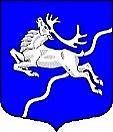 ВНУТРИГОРОДСКОЕ МУНИЦИПАЛЬНОЕ ОБРАЗОВАНИЕ САНКТ-ПЕТЕРБУРГА муниципальный округСЕВЕРНЫЙМУНИЦИПАЛЬНЫЙ СОВЕТПЯТОГО СОЗЫВАРЕШЕНИЕ N 106-013-5-2018Протокол N 013-5-2018Об оценке деятельности И.О.Главы муниципального образования, исполняющего полномочия председателя Муниципального Совета внутригородского муниципального образования Санкт-Петербурга муниципальный округ Северный, за 2017 годВо исполнение требований действующего законодательства и Устава внутригородского муниципального образования Санкт-Петербурга муниципальный округ Северный, Муниципальный Совет РЕШИЛ:Принять ежегодный отчет И.О.Главы муниципального образования, исполняющего полномочия председателя муниципального Совета внутригородского муниципального образования Санкт-Петербурга муниципальный округ Северный, за 2017 год согласно Приложению к настоящему решению.Деятельность И.О.Главы муниципального образования, исполняющего полномочия председателя муниципального Совета внутригородского муниципального образования Санкт-Петербурга муниципальный округ Северный, в 2017 году считать удовлетворительной.Опубликовать ежегодный отчет И.О.Главы муниципального образования, исполняющего полномочия председателя муниципального Совета внутригородского муниципального образования Санкт-Петербурга муниципальный округ Северный, за 2017 год в официальном специальном выпуске газеты Муниципальное образование Северный.Настоящее решение вступает в силу после его официального опубликования.Контроль за исполнением решения возложить на И.О.Главы муниципального образования, исполняющего полномочия председателя муниципального Совета внутригородского муниципального образования Санкт-Петербурга муниципальный округ Северный.И.О. Главы муниципального образования,исполняющего полномочияпредседателя  Муниципального Совета                                                  Т.Ф. АнуфриеваПриложение к решениюМуниципального Советаот 16.04.2018 г. № 106-013-5-2018 Ежегодный отчет И.О.Главы муниципального образования, исполняющего полномочия председателя Муниципального Советавнутригородского муниципального образованияСанкт-Петербурга муниципальный округ Северныйза 2017 годВ соответствии с действующим законодательством Глава муниципального образования, исполняющий полномочия председателя Муниципального Совета (далее – Глава муниципального образования), являясь высшим должностным лицом внутригородского муниципального образования Санкт-Петербурга муниципальный округ Северный (далее – МО МО Северный), возглавляет деятельность по осуществлению местного самоуправления на территории в границах МО МО Северный, представляет муниципальное образование и Муниципальный Совет в отношениях с органами местного самоуправления других муниципальных образований, органами государственной власти, гражданами и организациями, без доверенности действует от имени муниципального образования и Муниципального Совета, осуществляет непосредственное руководство, организацию и планирование деятельности Муниципального Совета, депутатов Муниципального Совета, обеспечивает осуществление Муниципальным Советом полномочий, отнесенных действующим законодательством и Уставом МО МО Северный к компетенции Муниципального Совета, а также организует контроль выполнения решений Муниципального Совета. В соответствии с действующим законодательством и пунктом 5 статьи 23 Устава МО МО Северный Глава муниципального образования подконтролен и подотчетен населению муниципального образования и Муниципальному Совету. Глава муниципального образования в порядке, установленном Муниципальным Советом, ежегодно представляет отчет о результатах своей деятельности:Муниципальному Совету, в том числе - о деятельности Муниципального Совета, а так же о решении вопросов, поставленных Муниципальным Советом;населению муниципального образования.Муниципальный Совет является представительным органом местного самоуправления и состоит из 9 избранных депутатов Муниципального Совета МО МО Северный пятого созыва, 6 из которых являются членами ВПП «Единая Россия». В состав депутатского корпуса входят руководители образовательных организаций, работники социальной, культурной и жилищной сфер, предприниматели.  Инфраструктура МО МО Северный Внутригородское муниципальное образование Санкт-Петербурга муниципальный округ Северный расположено в границах Калининского района Санкт-Петербурга.Численность населения МО МО Северный по состоянию на 01.01.2017 года 54 808 чел.Территория округа: 215 га.Общая площадь жилых помещений — 942,8 тыс.м2Образовательные организации:ГБОУ Гимназия № 63 (пр.Культуры, д.11 корп.4);ГБОУ СОШ № 69 (пр.Культуры, д.27 корп.3); ГБОУ СОШ № 81 (ул.Демьяна Бедного, д.22 корп.5); ГБОУ СОШ № 172 (ул.Демьяна Бедного, д.12 корп.2); ГБОУ СОШ № 692 (ул.Демьяна Бедного, д.6 корп.2). Дошкольные образовательные организации:ГБДОУ детский сад № 29 общеразвивающего вида с приоритетным осуществлением физического развития воспитанников Калининского района Санкт-Петербурга (пр.Просвещения, д.68 корп.4);ГБДОУ детский сад № 51 компенсирующего вида Калининского района Санкт-Петербурга (ул.Демьяна Бедного, д.16 корп.3);ГБДОУ детский сад № 55 общеразвивающего вида Калининского района Санкт-Петербурга (ул.Демьяна Бедного, д.22 корп.4);ГБДОУ детский сад № 59 общеразвивающего вида с приоритетным осуществлением физического развития детей Калининского района Санкт-Петербурга  (ул.Демьяна Бедного, д.30 корп.7 лит.А);ГБДОУ детский сад № 70 общеразвивающего вида Калининского района Санкт-Петербурга (пр.Культуры, д.15 корп.5);ГБДОУ детский сад № 82 общеразвивающего вида с приоритетным осуществлением деятельности по познавательно-речевому развитию Калининского района Санкт-Петербурга (ул.Демьяна Бедного, д.10 корп.5);ГБДОУ детский сад № 85 комбинированного вида Калининского района Санкт-Петербурга (ул.Демьяна Бедного, д.30 корп.3);ГБДОУ детский сад № 88 Калининского района (пр.Культуры, д. 29 корп.5);ГБДОУ детский сад № 98 общеразвивающего вида Калининского района Санкт - Петербурга (пр.Луначарского, д.78 корп.4 лит.А);Детский сад – дошкольное отделение ГБОУ СОШ № 619 (ул.Демьяна Бедного, д.4 корп.2).Подростково-молодежные организации:Центр поддержки молодежных инициатив Калининского района «#Водинголос» (Суздальский проспект, д.61)Подростково-молодежный клуб «ПИОНЕР» СПбГБУ “Подростково-молодежный центр “Калининский” (пр.Культуры, д.21 корп.1)Организации дополнительного образования:СПб ГБОУ ДОД «Санкт-Петербургская детская школа искусств им. А.П. Бородина» (пр. Просвещения, д.53, корп. 4, литер А, помещение 9 Н)Организации здравоохранения:СПБ ГБУЗ Городская Поликлиника №96 Калининского района Санкт-Петербурга (пр.Просвещения, д.53 корп.2)Офис №1 врачей общей и семейной практики (пр.Луначарского, д.80 корп.1)Офис №3 врачей общей и семейной практики (ул.Демьяна Бедного, д.24 корп.1 лит.А)Женская консультация №32 (пр.Просвещения, д.53 корп.1)СПБ ГБУЗ Детская городская поликлиника №29 (ул.Демьяна Бедного, д.18 корп.3 лит.А)Организации культуры:Библиотека-филиал №6 СПб ГБУК «ЦБС Калининского района» (пр.Культуры, д.21 корп.1)Библиотека-филиал №12 Центральной детской библиотеки СПб ГБУК «ЦБС Калининского района» (пр.Культуры, д.21 корп.1)Организации социального обслуживания:Филиал "Муринский" СПб ГБУСОН «Комплексный центр социального обслуживания населения Калининского района Санкт-Петербурга» (СПб ГБУСОН "КЦСОН Калининского района") (пр.Культуры, д.29 корп.1):Социально-досуговое отделение граждан пожилого возраста Консультативное отделение филиала "Муринский"Отделение срочного социального обслуживанияОтделения социального обслуживания на дому граждан пожилого возраста и инвалидов №№2,6, 9,11,13-16, 22, 27, 28, 30Специализированное отделение социально-медицинского обслуживания на дому граждан пожилого возраста и инвалидов №32Правоохранительные органы:17 отдел полиции УМВД России по Калининскому району г.Санкт-Петербурга (ул.Демьяна Бедного, д.26 корп.1 лит.Г)Деятельность Главы муниципального образования, исполняющего полномочия председателя Муниципального совета, и Муниципального Совета МО МО СеверныйВ связи с досрочным прекращением полномочий Главы муниципального образования, исполняющего полномочия председателя Муниципального Совета, (далее – Глава МО) депутатом Романовским С.А. и досрочным сложением полномочий депутата Мотовилова Д.Л., исполнявшего полномочия Главы МО, решением МС от 25.10.2016 №028-р И.О. Главы избрана я - депутат Ануфриева Т.Ф., исполняющая полномочия Главы МО по настоящее время на непостоянной основе. Основной моей трудовой деятельностью является руководство ГБОУ СОШ №172.Федеральным законом от 06.10.2003 N131-ФЗ "Об общих принципах организации местного самоуправления в Российской Федерации" установлено, что Глава муниципального образования является высшим должностным лицом муниципального образования и наделяется уставом муниципального образования собственными полномочиями по решению вопросов местного значения. Глава муниципального образования, избираемый депутатами Муниципального Совета из своего состава, в пределах полномочий, установленных частью 2 статьи 36 Федерального закона от 06.10.2003 N131-ФЗ "Об общих принципах организации местного самоуправления в Российской Федерации":1) представляет муниципальное образование в отношениях с органами местного самоуправления других муниципальных образований, органами государственной власти, гражданами и организациями, без доверенности действует от имени муниципального образования;2) подписывает и обнародует в порядке, установленном уставом муниципального образования, нормативные правовые акты, принятые представительным органом муниципального образования;3) издает в пределах своих полномочий правовые акты;4) вправе требовать созыва внеочередного заседания представительного органа муниципального образования;5) обеспечивает осуществление органами местного самоуправления полномочий по решению вопросов местного значения и отдельных государственных полномочий, переданных органам местного самоуправления федеральными законами и законами субъекта Российской Федерации. Согласно пункту 14 статьи 35 Федерального закона от 06.10.2003 N131-ФЗ "Об общих принципах организации местного самоуправления в Российской Федерации" организацию деятельности Муниципального Совета в соответствии с уставом муниципального образования осуществляет Глава муниципального образованияВ соответствии с пунктами 1 и 2 статьи 10 Закона Санкт-Петербурга от 23.09.2009 N 420-79 "Об организации местного самоуправления в Санкт-Петербурге" к вопросам местного значения, исполняемым органами местного самоуправления отнесен 51 вопрос. К исключительным полномочиям Муниципального Совета относится:1) принятие устава муниципального образования и внесение в него изменений и дополнений;2) утверждение местного бюджета и отчета о его исполнении;3) принятие планов и программ развития муниципального образования, утверждение отчетов об их исполнении;4) определение порядка управления и распоряжения имуществом, находящимся в муниципальной собственности;5) определение порядка принятия решений о создании, реорганизации и ликвидации муниципальных предприятий, а также об установлении тарифов на услуги муниципальных предприятий и учреждений, выполнение работ, за исключением случаев, предусмотренных федеральными законами;6) определение порядка участия муниципального образования в организациях межмуниципального сотрудничества;7) определение порядка материально-технического и организационного обеспечения деятельности органов местного самоуправления;8) контроль за исполнением органами местного самоуправления и должностными лицами местного самоуправления полномочий по решению вопросов местного значения;9) принятие решения об удалении главы муниципального образования в отставку.Основной формой деятельности Муниципального Совета являются заседания. В 2017 году подготовлено и проведено 11 заседаний Муниципального Совета, на которых рассмотрено 94 решения, из них:33 из принятых носят нормативный характер;5 признано недействительными на следующем заседании в связи с нарушением порядка рассмотрения и принятия решений МС;2 принято в первом чтении;2 перенесены рассмотрением на следующее заседание и более не рассматривались.Новым штатом Аппарата Муниципального совета за краткий период с сентября по декабрь 2017 года предприняты титанические усилия по приведению муниципальных правовых актов, принимаемых Муниципальным Советом в соответствие с действующим законодательством.Например, за период с января по август 2017 года проведено 6 заседаний Муниципального Совета, на которых рассмотрено 20 решений (без учета 5 признанных недействительными), принято 9 решений, из них 2 носящих нормативный характер.За период с сентября по декабрь 2017 года проведено 5 заседаний Муниципального Совета, на которых принято 64 решения, из них:31 нормативного характера;12 о признании утратившими силу ранее принятых решений;18 о внесении изменений в ранее принятые решения;10 о рассмотрении актов прокурорского реагирования и предложений прокуратуры Калининского района, направленных в порядке правотворческой инициативы, причем 8 решений принято по отношению к актам прокуратуры, своевременно не рассмотренным Муниципальным Советом.  Муниципальным Советом принят целый ряд иных важных решений:в целях обеспечения прав граждан на участие в обсуждении Устава внутригородского муниципального образования Санкт-Петербурга муниципальный округ Северный и проекта решения Муниципального Совета внутригородского муниципального образования Санкт-Петербурга муниципальный округ Северный о внесении изменений и дополнений в Устав внутригородского муниципального образования Санкт-Петербурга муниципальный округ Северный Муниципальным Советом принято решение от 14.11.2017 N 062-009-5-2017 «Об утверждении положения «О порядке учета предложений и участия граждан в обсуждении проекта Устава внутригородского муниципального образования Санкт-Петербурга муниципальный округ Северный и проекта решения Муниципального Совета внутригородского муниципального образования Санкт-Петербурга муниципальный округ Северный о внесении изменений и дополнений в Устав внутригородского муниципального образования Санкт-Петербурга муниципальный округ Северный»решением Муниципального Совета от 14.11.2017 N 071-009-5-2017 утверждено «Положение «О признании заслуг перед внутригородским муниципальным образованием Санкт-Петербурга муниципальный округ Северный»», определяющее формы и порядок признания заслуг, учредившее звание «Почетный житель внутригородского муниципального образования Санкт-Петербурга муниципальный округ Северный»;в честь празднования Дня местного самоуправления решением Муниципального Совета от 14.11.2017 N 068-009-5-2017 установлен День внутригородского муниципального образования Санкт-Петербурга муниципальный округ Северный.Устав внутригородского муниципального образования Санкт-Петербурга муниципальный округ Северный не претерпевал изменений с момента его принятия в конце 2011 года, в связи с чем он не соответствует действующему законодательству. Аппаратом Муниципального Совета проведена глобальная работа по приему предложений и разработке проекта решения Муниципального Совета «О внесении изменений и дополнений в Устав внутригородского муниципального образования Санкт-Петербурга муниципальный округ Северный», принятого в первом чтении 25.12.2017 года. Все заседания Муниципального Совета в 2017 году проводились открыто, в том числе с участием представителей администрации Калининского района и прокуратуры Калининского района. Депутаты и приглашенные лица своевременно извещались о датах и повестке заседаний. В обязательном порядке каждому депутату направлялись материалы к заседанию. С целью проведения антикоррупционной экспертизы проекты решений Муниципального Совета, носящих нормативный характер, направлялись в прокуратуру Калининского района.Муниципальный совет является участником бюджетного процесса рассматривает местный бюджет и осуществляет контроль за его исполнением с соблюдением требований, установленных Бюджетным кодексом РФ, Федеральным законом от 06.10.2003 N131-ФЗ "Об общих принципах организации местного самоуправления в Российской Федерации", законами Санкт-Петербурга, Положением о бюджетном процессе внутригородского муниципального образования Санкт-Петербурга муниципальный округ Северный.В 2017 году в рамках осуществления внешнего муниципального финансового контроля Контрольно-счетная палата Санкт-Петербурга провела контрольное мероприятие "Выборочная проверка формирования и исполнения бюджета внутригородского муниципального образования Санкт-Петербурга муниципальный округ Северный за 2016 год и истекший период 2017 года", по результатам которого Муниципальным Советом принято решение от 16.10.2017 N058-008-5-2017 «О результатах рассмотрения отчета Контрольно-счетной палаты Санкт-Петербурга от 19.09.2017» с целью разработки комплекса мер по устранению и недопущению впредь выявленных нарушений. Муниципальный Совет - представительный орган. Депутат Муниципального Совета является публичным лицом, усилия которого направлены на работу с жителями муниципального образования. В связи с этим, важнейшей формой моей деятельности и депутатов Совета должны являться прием и встречи с избирателями. В 2017 году мною еженедельно по понедельникам осуществлялся прием граждан в соответствии с графиком приема. За отчетный период поступило 20 обращений, большинство из которых разрешались в ходе приема. При необходимости к рассмотрению обращений привлекались муниципальные служащие Местной администрации, которые оперативно включались в рассмотрение обращений. В течение года я принимала участие во встречах с представителями общественных организаций, председателями ТСЖ, Советов многоквартирных домов. Конституционное право граждан Российской Федерации на обращения о органы местного самоуправления МО МО Северный и к должностным лицам ОМСУ МО МО Северный в 2017 году реализовано в том числе поступлением на имя Главы муниципального образования 1196 письменных обращений от граждан и организаций, из них:29 - от граждан, включая 28 обращений жителей по вопросам благоустройства и охраны окружающей среды, включая установку ограждений и лежачих полицейских, ремонта асфальтового покрытия, оборудования детских и спортивных площадок. 28 обращений направлены к исполнению в исполнительно-распорядительный орган МО МО Северный – Местную администрацию, 2 перенаправлены по принадлежности в иные организации; 1167 - от организаций (юридических лиц), общественных объединений, государственных органов, органов местного самоуправления поступило обращения, включая 863 по вопросам исполнения отдельных государственных полномочий по опеке и попечительству, 98 по вопросам благоустройства, 206 по иным вопросам местного значения.Все поступившие обращения рассмотрены в соответствии с Федеральным законом от 02.05.2006 №59-ФЗ «О порядке рассмотрения обращений граждан Российской Федерации».Взаимодействие органов местного самоуправления муниципального округа Северный с органами исполнительной власти Калининского района Санкт-Петербурга в том числе включает в себя участие И.О.Главы муниципального образования в отчетном периоде в:совещаниях аппарата и заседаниях коллегии администрации Калининского района Санкт-Петербурга;встречах главы администрации Калининского района Пониделко В.А. с жителями муниципального образования;выездных совещаниях, совещаниях, конференциях, мероприятиях и работе районных комиссий различной направленности.При реализации информационной политики Муниципальный Совет нацелен на информационную открытость и доступность ОМСУ МО МО Северный для жителей, в связи с чем активно продолжала работать группа ОМСУ в социальной сети «ВКонтакте» https://vk.com/mo_nord_spb.  Доведение до сведения жителей муниципального образования официальной информации о социально-экономическом и культурном развитии муниципального образования, о развитии его общественной инфраструктуры и иной официальной информации осуществлялась через официальный сайт МО МО Северный - мосеверный.рф и Муниципальную газету «Северные вести».  За отчетный период выпущено 11 номеров газет, общим тиражом 198000 экземпляров.Опубликования муниципальных правовых актов, обсуждения проектов муниципальных правовых актов по вопросам местного значения осуществлялось в 12 Специальных выпусках газеты МО МО Северный общим тиражом 6600 экземпляров.В заключении своего отчета хочу выразить слова признательности за поддержку в своей работе депутатам, аппарату Муниципального Совета, работникам Местной администрации МО МО Северный, а также активным и неравнодушным жителям нашего округа.Спасибо за внимание.«16» апреля 2018 года                                                           Санкт-Петербург